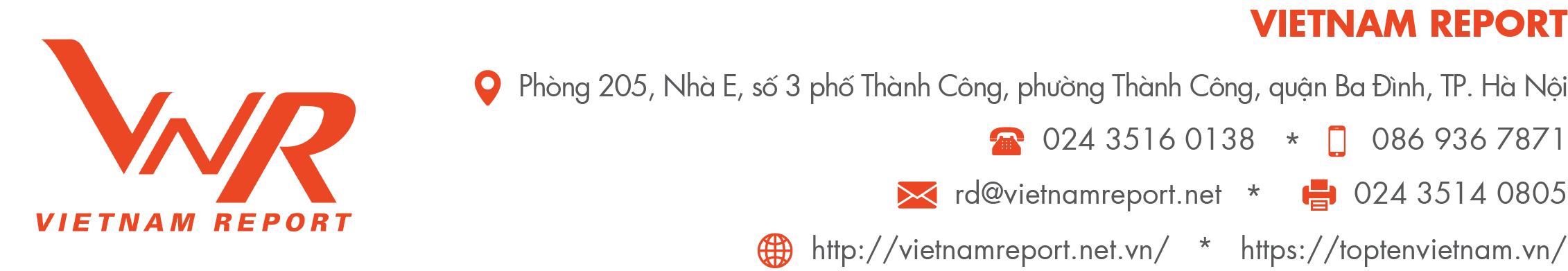 PHIẾU HỎI DOANH NGHIỆP(Phục vụ Bảng xếp hạng Top 10 Công ty bảo hiểm uy tín năm 2024)Tên Công ty:…………………………………………………………………………………………………...Mã số thuế:………………………………………………………………………………………….................Lĩnh vực kinh doanh chính của Công ty: Nhân thọ		 Phi nhân thọ Khác (vui lòng ghi rõ):………………………………………………………………………………………Thông tin tài chính của Công ty Quý Doanh nghiệp đánh giá thế nào về triển vọng kinh tế Việt Nam trong năm 2024?Tăng trưởng dưới 4,5%Tăng trưởng từ trên 4,5% - 5%Tăng trưởng từ trên 5% - 5,5%Tăng trưởng từ trên 5,5% - 6,0%Tăng trưởng từ trên 6,0% - 6,5%Tăng trưởng trên 6,5%Theo Quý Doanh nghiệp, triển vọng toàn ngành Bảo hiểm cả năm 2024 so với năm trước sẽ như thế nào? Tăng trưởng dưới 5%	 Tăng trưởng từ 5% đến 10%  Tăng trưởng từ trên 10% đến 15% Tăng trưởng trên 15%Theo Quý Doanh nghiệp, đâu là Top 4 cơ hội của ngành Bảo hiểm trong bối cảnh hiện nay? Sự tăng trưởng mạnh mẽ của ngành Du lịch  Đẩy mạnh giải ngân vốn đầu tư công  Tỷ lệ thâm nhập bảo hiểm/GDP thấp Nhận thức và hiểu biết của người dân về bảo hiểm ngày càng tích cực Sự xuất hiện sản phẩm và kênh phân phối mới  Công nghệ phát triển mạnh mẽ và áp dụng trong tất cả các giai đoạn của chuỗi giá trị ngành bảo hiểm Thông tư hướng dẫn chi tiết Luật Kinh doanh bảo hiểm 2023 đã chính thức được ban hànhThị trường bảo hiểm phi nhân thọ được kỳ vọng có chuyển biến tích cực Khác (vui lòng cho biết) ……………………………………………………………………………………Theo Quý Doanh nghiệp, đâu là Top 5 thách thức lớn nhất mà các doanh nghiệp trong ngành Bảo hiểm phải đối mặt trong bối cảnh hiện nay? Kinh tế toàn cầu tăng trưởng chậm Phát hiện nhiều sai phạm khi cung ứng bảo hiểm qua kênh bancassurance Khủng hoảng niềm tin của thị trường bảo hiểm nhân thọ trong năm 2023 Lãi suất tiền gửi giảm Người tiêu dùng có yêu cầu cao hơn đối với sản phẩm bảo hiểm Người dân thắt chặt chi tiêu dẫn đến nhu cầu mua bảo hiểm mới sụt giảm Người tiêu dùng chưa thực sự hiểu rõ về các chính sách bảo hiểm Tỉ lệ bồi thường và trả tiền bảo hiểm gia tăng  Rủi ro từ yếu tố thiên tai, thời tiết khắc nghiệt, dịch bệnh… Cạnh tranh trong ngành ngày càng gia tăng Vấn đề trục lợi bảo hiểm Thiếu nguồn nhân lực chất lượng cao, có hiểu biết rõ ràng về các sản phẩm bảo hiểm Số lượng các vụ tấn công mạng (ransomware) ngày một tăng cao Khác (vui lòng cho biết) …………………………………………………………………………………….Đâu là Top 5 chiến lược ưu tiên của Quý Doanh nghiệp trong bối cảnh hiện nay? Tăng trưởng doanh thu Phát triển mạng lưới hoạt động thông qua việc khai trương văn phòng, chi nhánh mới Nâng cao chất lượng quản trị doanh nghiệp theo thông lệ quốc tế Nâng cao năng lực đổi mới để tạo sự khác biệt của sản phẩm Áp dụng công nghệ mới để nâng cao năng lực ứng dụng công nghệ Đẩy mạnh ứng dụng các phần mềm để đảm bảo an ninh mạng, tránh tình trạng rò rỉ thông tin khách hàng Cải thiện chất lượng dịch vụ khách hàng Xây dựng hệ thống vận hành lấy khách hàng làm trung tâm Đa dạng hóa các kênh phân phối: Thương mại điện tử, Fintechs, Bancassurance,… Tăng cường đào tạo, nâng cao kiến thức và kỹ năng tư vấn bảo hiểm cho đội ngũ tư vấn viên/ đại lý bảo hiểm/ nhân viên ngân hàng bán bảo hiểmThực hiện cam kết ESG Khác (vui lòng cho biết) …………………………………………………………………………………….Theo Quý Doanh nghiệp, đâu là giải pháp giúp thị trường Bảo hiểm phát triển bền vững trong bối cảnh hiện nay? Tăng cường quản lý nhà nước, cải thiện khung pháp lý và giám sát thị trường, đảm bảo tuân thủ các quy định về bảo hiểm Nâng cao năng lực của các công ty bảo hiểm thông qua tăng cường khả năng quản lý rủi ro, nâng cao chất lượng dịch vụ và phát triển sản phẩm bảo hiểm mới phù hợp với nhu cầu đa dạng của người dân Áp dụng công nghệ thông tin để cải thiện quy trình, nâng cao hiệu quả hoạt động, và tạo điều kiện thuận lợi cho khách hàng trong việc mua bảo hiểm và giải quyết quyền lợi bảo hiểm Nâng cao nhận thức của người dân về tầm quan trọng của bảo hiểm, thông qua các chiến dịch truyền thông, giáo dục tài chính, nhằm mục đích khuyến khích mọi người tham gia bảo hiểm Hợp tác với các tổ chức bảo hiểm quốc tế để học hỏi kinh nghiệm, cập nhật xu hướng mới, và áp dụng các phương pháp quản lý tiên tiến Có cơ chế xử lý nhanh chóng các khiếu nại và tranh chấp, nhằm giảm thiểu tác động tiêu cực đến uy tín của ngành bảo hiểm và lòng tin của người tiêu dùng Khác (vui lòng cho biết) …………………………………………………………………………………….Để cải thiện tình trạng nhân viên tư vấn sai sản phẩm bảo hiểm, đâu là giải pháp Quý doanh nghiệp đã sử dụng để giải quyết tình trạng này? Đẩy mạnh các khóa đào tạo nghiệp vụ và sản phẩm cho nhân viên tư vấn Đưa ra các quy định xử phạt nghiêm khắc nếu nhân viên vi phạm nhiều lần	 Thay thế nhân viên tư vấn của ngân hàng bằng nhân viên của doanh nghiệp bảo hiểm	 Đưa ra những điều khoản thỏa thuận khi ký kết hợp tác phân phối bảo hiểm qua các Ngân hàng Khác (vui lòng cho biết) …………………………………………………………………………………….Mức độ đầu tư công nghệ dự kiến của Quý Doanh nghiệp trong năm 2024 so với năm 2023 như thế nào?Cao hơn đáng kể Cao hơn một chútTương đươngThấp hơn một chútThấp hơn đáng kểTình hình triển khai áp dụng Insurtech trong hoạt động kinh doanh tại Quý Doanh nghiệp hiện nay như thế nào? Xây dựng ứng dụng trên thiết bị thông minh Áp dụng công nghệ ChatBot Phân phối sản phẩm qua kênh bán hàng mới: trực tuyến, mạng xã hội Phân phối sản phẩm qua Website so sánh các sản phẩm bảo hiểm (Web aggregator) Phát triển mô hình bảo hiểm ngang hàng (peer-to-peer insurance) Triển khai phần mềm lõi bảo hiểm Ứng dụng OCR (Optical Character Recognition) để nhận diện các ký tự ảnh Ứng dụng Cloud Computing (Điện toán đám mấy) để lưu trữ, sử dụng những tài nguyên dữ liệu ngay trên Internet với độ linh hoạt cao Ứng dụng AI vào các công việc lặp đi lặp lại như tổng đài tự động, chấm điểm tư vấn viên, nhắc việc,.. Ứng dụng eKYC (Know your customer) trong lập Hồ sơ Bảo hiểm Ứng dụng AI vào xử lý đơn yêu cầu bảo hiểm (Proposal for insurance), thẩm định bảo hiểm (Underwriting), xử lý bồi thường (Claim processing), phát hiện gian lận (Fraud detection) Khác (vui lòng cho biết) …………………………………………………………………………………….Việc thực thi và đáp ứng tiêu chí đánh giá tiêu chuẩn môi trường, xã hội và quản trị (ESG) có ảnh hưởng đến kết quả kinh doanh của Quý Doanh nghiệp không?  Có  Không  Không rõNếu có, vui lòng đánh giá mức độ ảnh hưởngĐâu là mô tả đúng nhất về tình hình cam kết ESG hiện tại của Quý doanh nghiệp?Không đặt ra cam kết ESG/ chưa có kế hoạch cụ thểĐang ở giai đoạn lập kế hoạchĐã lập kế hoạch và triển khai một phần cam kết ESGĐã lập kế hoạch và triển khai toàn diện cam kết ESGVui lòng chia sẻ về tình hình thực hiện chương trình ESG của Quý Doanh nghiệp? Không có chương trình ESG Kế hoạch giới hạn với một số tiêu chí cho khía cạnh được chọn E, S hoặc G. Có chương trình ESG rõ ràng cho một số yếu tố Có chương trình ESG toàn diện bao gồm tất cả các khía cạnh E, S và G Đâu là những hành động Quý Doanh nghiệp sẵn sàng thực hiện để hướng tới cam kết ESG? Đưa ra các sản phẩm bảo hiểm với mức chi phí thấp hơn cho các loại sản phẩm bảo vệ môi trường (VD: giá sản phẩm bảo hiểm xe điện thấp hơn xe xăng, dầu; giá sản phẩm bảo hiểm hàng hóa được đóng gói bằng các chất liệu tái chế sẽ thấp hơn chất liệu nilon,…) Minh bạch thông tin quản trị Tổ chức các buổi hội thảo để trang bị kiến thức về ESG cho nhân sự trong doanh nghiệp                                                                                                                                                                                                    Đưa ra các sản phẩm bảo hiểm phù hợp cho người có thu nhập trung bình/ thấp  Không sử dụng nhựa dùng một lần trong mọi hoạt động của doanh nghiệp Ứng dụng chữ ký số để hạn chế sử dụng giấy Có các chính sách đãi ngộ, đào tạo và giữ chân nhân sự Ứng dụng DEI (Diversity – Equity – Inclusion) trong văn hóa doanh nghiệp Tích cực tham gia các hoạt động xã hội  Khác (vui lòng cho biết) …………………………………………………………………………………….Đâu là những rào cản khiến Quý Doanh nghiệp chưa sẵn sàng đưa ra cam kết ESG? (Vui lòng chọn tối đa 5 rào cản) Chưa có đầy đủ thông tin Khả năng tài chính Quy mô công ty Nhân viên chưa có kiến thức, chuyên môn cần thiết về ESG Khung pháp lý chưa minh bạch, rõ ràng Đội ngũ lãnh đạo cấp cao cần nâng cao kiến thức và năng lực thực thi ESG Khác (Vui lòng ghi rõ): ………………………………………………………………………………...Đâu là yếu tố thúc đẩy Quý Doanh nghiệp triển khai cam kết thực hành ESG? (Vui lòng chọn tối đa 3 yếu tố) Cải thiện hình ảnh thương hiệu và uy tín Duy trì cạnh tranh trên thị trường Thu hút và giữ chân nhân tài Áp lực từ chính phủ Khác (Vui lòng ghi rõ): ………………………………………………………………………………...Theo đánh giá của Quý Doanh nghiệp, đâu là các Công ty tiêu biểu nhất trong ngành Bảo hiểm Việt Nam hiện nay? (Xin vui lòng đánh số từ 1 – 10 doanh nghiệp trong danh sách dưới đây với thứ tự 1 là công ty bảo hiểm được đánh giá tiêu biểu nhất)BẢO HIỂM NHÂN THỌBẢO HIỂM PHI NHÂN THỌQuý Doanh nghiệp vui lòng cung cấp địa chỉ để nhận Báo cáo Vietnam CEO Insight 2024: THÔNG TIN NGƯỜI ĐIỀN PHIẾUHọ và tên: ………………………………………………………………………………………….……………...Bộ phận làm việc: …………………………………………………………………………………………………Địa chỉ nhận báo cáo: ………………………………………………………………………………......................Điện thoại: ……………………………………………Email:  ……………................................................................, ngày….. tháng….. năm 2024ĐẠI DIỆN DOANH NGHIỆP(Ký tên và đóng dấu)Trân trọng cảm ơn sự hợp tác của Quý Doanh nghiệp!Vietnam Report cam kết Phiếu hỏi chỉ phục vụ mục đích nghiên cứu, không công bố những thông tin Doanh nghiệp cung cấp theo đúng quy chế bảo mật thông tin. Kính mong Quý Doanh nghiệp điền đầy đủ thông tin và gửi về cho Vietnam Report trước 17h ngày 17/5/2024.                Trân trọng cảm ơn sự hợp tác của Quý Doanh nghiệp!Quý Doanh nghiệp vui lòng quét mã QR để tải bản mềm (nếu cần):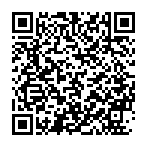 A ˗ THÔNG TIN DOANH NGHIỆPChỉ tiêuNăm 2023Quý 1/2024Tổng tài sản (triệu đồng)Vốn chủ sở hữu (triệu đồng)Doanh thu phí bảo hiểm gốc (triệu đồng)Tổng doanh thu (triệu đồng)Lợi nhuận trước thuế (triệu đồng)Lợi nhuận sau thuế (triệu đồng)B ˗ TRIỂN VỌNG NỀN KINH TẾ VÀ NGÀNH BẢO HIỂM TRONG NĂM 2024C-   TÌNH HÌNH QUẢN TRỊ TRONG DOANH NGHIỆP BẢO HIỂMD-  ĐÁNH GIÁ QUÁ TRÌNH THỰC THI ESG CỦA DOANH NGHIỆP12345E- ĐÁNH GIÁ CÔNG TY BẢO HIỂM TIÊU BIỂUThứ hạngTên Công tyTỔNG CÔNG TY BẢO VIỆT NHÂN THỌCÔNG TY TNHH BẢO HIỂM NHÂN THỌ PRUDENTIAL VIỆT NAMCÔNG TY TNHH BẢO HIỂM NHÂN THỌ AIA (VIỆT NAM)CÔNG TY TNHH BẢO HIỂM NHÂN THỌ DAI - ICHI VIỆT NAMCÔNG TY TNHH MANULIFE (VIỆT NAM)CÔNG TY TNHH BẢO HIỂM NHÂN THỌ CHUBB VIỆT NAMCÔNG TY TNHH BẢO HIỂM NHÂN THỌ SUN LIFE VIỆT NAMCÔNG TY TNHH BẢO HIỂM HANWHA LIFE VIỆT NAMCÔNG TY TNHH BẢO HIỂM NHÂN THỌ CATHAY VIET NAMCÔNG TY TNHH BẢO HIỂM NHÂN THỌ MIRAE ASSET PRÉVOIR VIỆT NAMCÔNG TY TNHH BẢO HIỂM NHÂN THỌ GENERALI VIỆT NAMCÔNG TY TNHH BẢO HIỂM NHÂN THỌ MVI VIỆT NAMCÔNG TY TNHH BẢO HIỂM NHÂN THỌ MB AGEASCÔNG TY TNHH BẢO HIỂM NHÂN THỌ BIDV METLIFECÔNG TY TNHH BẢO HIỂM NHÂN THỌ FWD VIỆT NAMCÔNG TY CP BẢO HIỂM NHÂN THỌ PHÚ HƯNGCÔNG TY TNHH BẢO HIỂM NHÂN THỌ FUBON (VIỆT NAM)CÔNG TY TNHH BẢO HIỂM SHINHAN LIFE VIỆT NAMThứ hạngTên Công tyTỔNG CÔNG TY BẢO HIỂM BẢO VIỆTTỔNG CÔNG TY BẢO HIỂM PVITỔNG CÔNG TY CP BẢO HIỂM PETROLIMEX (PJICO)TỔNG CÔNG TY CP BẢO HIỂM BƯU ĐIỆNTỔNG CÔNG TY CP BẢO MINHTỔNG CÔNG TY CP BẢO HIỂM NGÂN HÀNG ĐẦU TƯ VÀ PHÁT TRIỂN VIỆT NAMTỔNG CÔNG TY CP BẢO HIỂM NGÂN HÀNG TMCP CÔNG THƯƠNG VIỆT NAMTỔNG CÔNG TY CP BẢO HIỂM QUÂN ĐỘICÔNG TY TNHH BẢO HIỂM LIBERTYTỔNG CÔNG TY CP BẢO HIỂM HÀNG KHÔNGCÔNG TY CP BẢO HIỂM AAACÔNG TY CP BẢO HIỂM VIỄN ĐÔNGCÔNG TY CP BẢO HIỂM NGÂN HÀNG NÔNG NGHIỆPTỔNG CÔNG TY CP BẢO HIỂM TOÀN CẦUTỔNG CTCP BẢO HIỂM SÀI GÒN - HÀ NỘITỔNG CÔNG TY CP BẢO HIỂM BẢO LONGCÔNG TY BẢO HIỂM LIÊN HIỆPCÔNG TY TNHH BẢO HIỂM PHI NHÂN THỌ MSIG VIỆT NAMTỔNG CTCP BẢO HIỂM XUÂN THÀNHCÔNG TY BẢO HIỂM QBE VIETNAMCÔNG TY TNHH BẢO HIỂM BẢO VIỆT TOKIO MARINECÔNG TY TNHH BẢO HIỂM SAMSUNG VINACÔNG TY CỔ PHẦN BẢO HIỂM HÙNG VƯƠNGCÔNG TY TNHH BẢO HIỂM AIG VIỆT NAM (AIG)CÔNG TY TNHH BẢO HIỂM FUBON (VIỆT NAM)CÔNG TY TNHH BẢO HIỂM PHI NHÂN THỌ CATHAY VIỆT NAMCÔNG TY CỔ PHẦN BẢO HIỂM PHÚ HƯNG (PAC)CÔNG TY TNHH BẢO HIỂM TASCO (TIC)CÔNG TY CỔ PHẦN BẢO HIỂM OPESTHÔNG TIN NHẬN BÁO CÁO